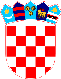 REPUBLIKA HRVATSKAVUKOVARSKO-SRIJEMSKA ŽUPANIJA OPĆINA TOVARNIK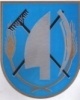  OPĆINSKO VIJEĆEKLASA: 021-05/16-03/09URBROJ:2188/12-04-16-1Tovarnik,15. ožujka 2016. godineNa temelju članka 31. stavak 1. Statuta Općine Tovarnik („Službeni vjesnik“ Vukovarsko-srijemske županije, broj 4/13, 14/13) I Članka 28. Pravilnika o davanju stanova u vlasništvu Općine Tovarnik u najam („Službeni vjesnik“ Vukovarsko-srijemske županije broj 10/15) , Općinsko vijeće Općine Tovarnik na svojoj 18. sjednici, održanoj 15. ožujka 2016. godine, d o n o s iOdluka o utvrđivanju visine najamnine za stanove u vlasništvu Općine TovarnikČlanak 1. Određuje se visina najamnine kod iznajmljivanja stanova u vlasništvu Općine Tovarnik, u visini od 5 kuna po m2 površine stana  mjesečno, ne računajući zajedničke prostorije.  Članak 2.Ova Odluka  stupa na snagu danom donošenja, a objaviti će se u „Službenom vjesniku“ Vukovarsko-srijemske županije.  PREDSJEDNIK OPĆINSKOG VIJEĆAOPĆINE TOVARNIKMarinko Beljo